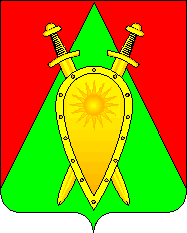 Администрация городского округа ЗАТО п.Горныйп о с т а н о в л е н и е22 апреля 2024 года							                    № 148О проведении субботника на территории городского округа ЗАТО п. Горный  В целях улучшения санитарного состояния территории городского округа ЗАТО п. Горный и с необходимостью наведения должного порядка и чистоты в п. Горный администрация городского округа постановляет:1. Провести на территории городского округа ЗАТО п. Горный субботник с 22 апреля по 13 мая 2024 года:1.1. Муниципальные организации и индивидуальные предприниматели  самостоятельно определяют дату проведения уборки на закрепленных территориях.2. Утвердить прилагаемый план закрепления территорий за муниципальными организациями на территории городского округа ЗАТО п. Горный.3. Руководителям муниципальных организаций назначить лицо, ответственное за обеспечение уборки прилегающих и закрепленных за ними территорий, а так же за погрузку собранного мусора.4. Руководителям муниципальных организаций и индивидуальным предпринимателям:4.1. Обеспечить трудовой коллектив необходимым инвентарём (метлами, граблями, лопатами) и пакетами для сбора мусора.5. Данное постановление довести под подпись до руководителей всех муниципальных организаций и индивидуальных предпринимателей.6. Настоящее постановление вступает в силу после его подписания и опубликования (обнародования).7. Настоящее постановление опубликовать (обнародовать) на официальном сайте городского округа ЗАТО п. Горный https://gorniy.75.ru.8. Контроль за выполнением постановления оставляю за собой.Глава ЗАТО п. Горный                                                                 Т.В.КарнаухГлавный специалист администрациигородского округа ЗАТО п. Горный______________________ Д.М. Шишкин«____» _________ 2024 г.Начальник жилищного отдела администрациигородского округа ЗАТО п. Горный______________________ А.Г. Дудник«____» _________ 2024 г.ПЛАНзакрепления территорий заорганизациями  Муниципальные общеобразовательные и муниципальные дошкольные общеобразовательные учреждения проводят санитарную уборку собственных и прилегающих территорий (не менее  по периметру занимаемых помещений).                         УТВЕРЖДЕНПостановлением администрации городского округа ЗАТО п. Горный22  апреля 2024  года №148      НаименованиеЗакрепляемая территорияАдминистрация городского округа ЗАТО п. ГорныйТерритория прилегающая в дому № 180Спортивно-игровая площадка по адресу ул. Дружбы, 200МОУ «СОШ № 1» городского округа ЗАТО п. ГорныйТерритория, расположенная между плавательным бассейном и домом № 22 Территория вдоль дороги от здания МОУ СОШ № 1 до поворота дороги на здание стационара больницы, территория между домом № 165 и зданием школы, территория стадионаМДОУ црр-. 1 категории д/с № 17 администрации городского округа ЗАТО п. ГорныйТерритория газона, расположенного между зданием ГДО и кафе «Сказка», между площадью Тюрина и тыльной стеной здания ГДОтерритория между торцом дома № 175 (4 подъезд) и дорогой, ведущей к КПП № 1, между остановкой на «пятачке» и дорогой, ведущей к штабу 02941 (островок) МДОУ д/с № 6 городского округа ЗАТО п. ГорныйЗеленая зона между домами №№ 25 и 16, 15 МУ ДО ДШИ городского округа ЗАТО п. ГорныйЗеленая зона перед зданием администрации и лесная зона около домов №№ 169,170 и 172 по улице ДружбыМУП ЖКХ городского округа ЗАТО п. ГорныйПлощадь Тюрина, прилегающая территория к площади Тюрина. Арендаторы, собственники нежилых помещений в МКДТерритории, прилегающие к зданию, сооружениюФинансовый комитет Территория вокруг дома № 20, ул. СолнечнаяМБУ «ЦБО и МТО»Хоккейная коробка, территория между ней и домом № 171